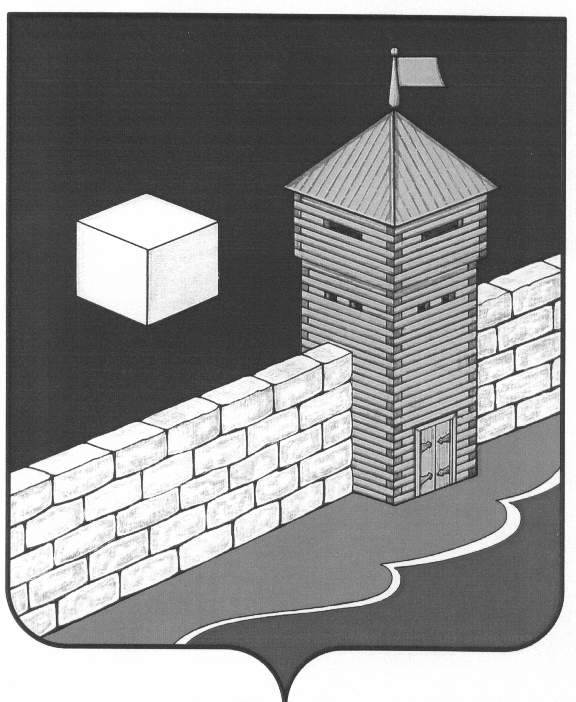 АДМИНИСТРАЦИЯ ЕТКУЛЬСКОГО МУНИЦИПАЛЬНОГО РАЙОНАРАСПОРЯЖЕНИЕ23.07.2019г.   N 1080            с.ЕткульО Графике подготовки и рассмотренияматериалов, необходимых для составления проекта решения Собрания депутатов Еткульского муниципального района  о бюджете Еткульского муниципального районана 2020 год  и на  плановый период 2021 и 2022 годов	В соответствии с постановлением администрации Еткульского муниципального района от 27.09.2012г. № 679 «Об утверждении порядка составления проекта бюджета Еткульского муниципального района на очередной финансовый год и плановый период»: 	1. Утвердить прилагаемый График подготовки и рассмотрения материалов, необходимых для составления проекта решения Собрания депутатов Еткульского муниципального района о бюджете Еткульского муниципального района на 2020 год и  на плановый период 2021 и 2022 годов.2. Контроль за выполнением настоящего распоряжения возложить на заместителя главы района, начальника финансового управления администрации Еткульского муниципального района Т.Е. Мельник.3. Настоящее распоряжение вступает в силу со дня его подписания.Главы Еткульского муниципального района                           Ю.В. Кузьменков                                                                                                                                          УТВЕРЖДЕН                                                                                                                                        распоряжением администрации                                                                                                                                      Еткульского муниципального района                                                                                                                                       от 23.07.2019 г. N 1080График подготовки и рассмотрения материалов, необходимых для составленияпроекта решения Собрания депутатов Еткульского муниципального районао бюджете Еткульского муниципального района на 2020 год и на плановый период 2021 и 2022 годов№п/пМатериалы, документы и мероприятияОтветственный исполнительСрок предоставления(не позднее)Адресат1.Показатели фактического исполнения прогноза социально-экономического развития Еткульского муниципального района за 2018 год, предварительные итоги социально-экономического развития Еткульского муниципального района за истекший период 2019 года (при предоставлении окончательных данных), ожидаемые итоги социально-экономического развития за 2019 год, прогнозируемые итоги социально-экономического развития на 2020 год  и на период до 2022 года, в том числе следующие показатели:     индекс потребительских цен;     среднегодовая численность постоянного населения в разрезе сельских поселений Еткульского муниципального района;     среднесписочная численность работающих в разрезе сельских поселений Еткульского муниципального района;     оплата труда наемных работников в разрезе сельских поселений Еткульского муниципального района;      прибыль прибыльных организаций;      объем продукции сельского хозяйства;номинальная начисленная среднемесячная заработная плата.      Экономический отдел администрации Еткульского муниципального района 15 июля 2019 года – предварительные данные 1 сентября 2019 года – окончательные данныеФинансовое управление администрации Еткульского муниципального района2. Предложения по изменению состава муниципальных полномочий Еткульского муниципального района, передаваемых органам местного самоуправления в 2020-2022 годахГлавные распорядители бюджетных средств 15 июля 2019 годаЗаместители главы района по курируемым направлениям деятельности, Финансовое управление администрации Еткульского муниципального района3.Фактическое поступление за 2018 год и ожидаемое поступление в 2019 году, прогноз поступлений в местный бюджет на 2020 год и на период до 2022 года (с расчетом, пояснением и обоснованием в случае снижения прогноза поступлений к факту 2018 года и оценке 2019 года) по формам, согласованным с финансовым управлением администрации Еткульского муниципального района:    по земельному налогу в разрезе сельских поселений Еткульского муниципального района (кадастровая стоимость земельных участков, подлежащих налогообложению, годовая сумма земельного налога, подлежащая уплате в бюджетную систему Российской Федерации);    по налогу на добычу полезных ископаемых по видам полезных ископаемых;    арендной плате до и после разграничения государственной собственности на землю, в разрезе сельских поселений Еткульского муниципального района;    доходов от сдачи в аренду имущества, находящегося в оперативном управлении органов местного самоуправления Еткульского муниципального района;    доходов от сдачи в аренду имущества, составляющего казну Еткульского муниципального района;    средств, получаемых от реализации имущества, находящегося в муниципальной собственности Еткульского муниципального;    прочих поступлений от использования имущества, находящегося в собственности Еткульского муниципального района;    доходов от реализации имущества, находящегося в муниципальной собственности Еткульского муниципального района (в части реализации основных средств и материальных запасов по указанному имуществу);   доходов от продажи земельных участков, находящихся в собственности Еткульского муниципального района;        Комитет по управлению имуществом и земельным отношениям администрации Еткульского муниципального районаэкономический отдел администрации Еткульского муниципального района главы сельских поселений 1 августа 2019 года – предварительные данные15 сентября 2019 года – окончательные данныеФинансовое управление администрации Еткульского муниципального района4.Фактическое поступление за 2018 год и ожидаемое исполнение в 2019 году, прогноз поступления в местный бюджет  на 2020 год и на период до 2022 года (с расчетом, пояснением и обоснованием в случае снижения прогноза поступлений к факту 2018 года и оценке 2019 года) по формам, согласованным с финансовым управлением администрации Еткульского муниципального района:    доходов от сдачи в аренду имущества, находящегося в оперативном управлении органов местного самоуправления Еткульского муниципального района;    доходов от реализации имущества, находящегося в муниципальной собственности Еткульского муниципального района (в части реализации основных средств и материальных запасов по указанному имуществу).Комитет по управлению имуществом и земельным отношениям администрации Еткульского муниципального районаГлавы сельских поселений 15 июля 2019 года– предварительные данные15 августа 2019 года – окончательные данныеФинансовое управление администрации Еткульского муниципального района5.Фактическое поступление за 2018 год и ожидаемое исполнение в 2019 году, прогноз поступлений администрируемых доходов в местный бюджет на 2020 год и на период до 2022 года (с расчетом, пояснением и обоснованием в случае снижения прогноза поступлений к факту 2018 года и оценке 2019 года)Главные распорядители средств местного бюджета Главы сельских поселений 15 июля 2019 года– предварительные данные15 августа 2019 года – окончательные данныеФинансовое управление администрации Еткульского муниципального района6.Фактическое поступление за 2018 год и ожидаемое исполнение в 2019 году, прогноз поступлений в местный бюджет в 2020 году и на период до 2022 года платы за негативное воздействие на окружающую среду (с расчетом, пояснением и обоснованием в случае снижения прогноза поступлений к факту 2018 года и оценке 2019 года)Отдел охраны окружающей среды администрации Еткульского муниципального района1 августа 2019 года – предварительные данные15 сентября 2019 года – окончательные данныеФинансовое управление администрации Еткульского муниципального района7.Фактическое поступление за 2018 год и ожидаемое исполнение в 2019 году, прогноз поступления  доходов на  2020 год и на период до 2022 года в разрезе кодов классификации доходов бюджетов по формам, согласованным с финансовым управлением администрации Еткульского муниципального района:       доходов муниципальных казенных учреждений от приносящей доход деятельности.       Главные администраторы доходов1сентября  2019 года Финансовое управление администрации Еткульского муниципального района8.Внесение изменений в Перечень муниципальных программ Еткульского муниципального района, утвержденный распоряжением администрации Еткульского муниципального района от 28.12.2018г. № 1857 «О перечне муниципальных программ на 2019 год»Ответственные исполнители муниципальных программ1 октября 2019 годаЭкономический отдел администрации Еткульского муниципального района9.Прогноз на 2020 год и на период до 2022 года и ожидаемая оценка на 2019 год (с учетом фактических данных за первое полугодие) потребления тепловой энергии, котельно-печного топлива, газа, водоснабжения и водоотведения, электрической энергии с выделением расходов на уличное освещение (без электрической энергии для отопления) в натуральных показателях и в стоимостном выражении с учетом прогноза тарифов на 2020 год и на период до 2022 года с приложением исходных данных, используемых для расчета, в разрезе муниципального района и сельских поселений отдельно по группам:    муниципальных учреждений, финансирование которых в 2020 году и на период до 2022 года будет осуществляться за счет собственных средств муниципального района без учета учреждений, которые будут финансироваться за счет субвенций из областного бюджета;    муниципальных учреждений, финансирование которых в 2020 году и на период до 2022 года будет осуществляться из бюджетов сельских поселений Еткульского муниципального района.Финансовое управление администрации Еткульского муниципального района1 сентября2019 годаФинансовое управление администрации Еткульского муниципального района10.Предложения по перечню муниципальных программ на 2020 год и на период до 2022 года в разрезе подпрограмм с детализацией региональных и приоритетных проектов, с учетом предложений ответственных исполнителей муниципальных программ.Экономический отдел администрации Еткульского муниципального района15 октября 2019 годаФинансовое управление администрации Еткульского муниципального района11.Распределение общего прогнозируемого объема налоговых и неналоговых доходов местных бюджетов на 2020 год и на период до 2022 года в разрезе сельских поселенийГлавы сельских поселений,финансовое управление администрации Еткульского муниципального района15 октября2019 годаФинансовое управление администрации Еткульского муниципального района12.Перечень правовых актов, которые необходимо принять (или внести изменения) для установления (введение в действие) расходных обязательств местного бюджета в 2020 году и на период до 2022 года, а также признать утратившими силуГлавные распорядители средств местного бюджета1 октября 2019 годаФинансовое управление администрации Еткульского муниципального района13.Уточненный реестр расходных обязательств главного распорядителя средств местного бюджета на 2020-2022 годыГлавные распорядители средств местного бюджета1 ноября 2019 годаФинансовое управление администрации Еткульского муниципального района14.Паспорта (проекты паспортов) планируемых к реализации с 2020 года муниципальных программ (подпрограмм), предусмотренных к финансированию с 2020 -2022 годах;     проекты изменений в паспорта действующих муниципальных программ (подпрограмм), предусмотренных к финансированию в 2020-2022 годах;     паспорта (проекты паспортов) региональных и приоритетных проектов, включенных в муниципальные программы.   Главные распорядители средств местного бюджета1 ноября 2019 годаЭкономический отдел администрации Еткульского муниципального района15.Проект решения Собрания депутатов Еткульского муниципального района о районном бюджете на 2020 год и на плановый период 2021 и 2022 годов, а также документы и материалы, предоставляемые одновременно с проектом местного бюджетаФинансовое управление администрации Еткульского муниципального районадо 15 ноября 2019 годаСобрание депутатов Еткульского муниципального района, ГлаваЕткульского муниципального района16.Проекты правовых актов или изменений в действующие правовые акты Еткульского муниципального района, устанавливающие расходные обязательства местного бюджета в 2020 году и на плановый период 2021 и 2022 годов в соответствии с перечнем правовых актов, которые необходимо принять (внести изменения) для установления расходных обязательств местного бюджетаГлавные распорядители средств местного бюджета1 ноября2019 годаАдминистрация Еткульского муниципального района17.Утверждение планируемых к реализации с 2020 года муниципальных программ. Ответственные исполнители муниципальных программ, соисполнители до 1 декабря 2019Администрация Еткульского муниципального района 18.Проекты правовых актов администрации Еткульского муниципального района (порядков, положений и перечней), необходимых для организации исполнения местного бюджета в 2020 году и плановом периоде 2021 и 2022 годовОрганы местного самоуправления Еткульского муниципального района10 декабря2019 годаАдминистрация Еткульского муниципального района 